Темы и заданиядля дистанционно-индивидуальных занятий учащихся преподавателяПолушкиной Алены Александровны( c 07.02.2022 – 11.02.2022г)1 класс ДООП (4 л.о.) группа АСольфеджиоТема: Размер 3/4.видео по теме https://www.youtube.com/watch?v=4gFhGOur-uYЗадания: Р/Т стр. 14 № 17(а,б), №19-22. Музыкальный номер 55 дирижировать, называя ноты. Источник: Г.Калинина, рабочая тетрадь, 1 кл. http://invocal.ru/file.axd?file=/music/solfeggio/kalinina1.pdf Б. Калмыков, Г. Фридкин «Сольфеджио» I часть, https://smuimpich.ru/docs/Kalmykov_Fridkin_solfedzhio_1_chast_odnogolosie.pdfМузыка и окружающий мирТема: Вокальная музыкавидео к уроку https://www.youtube.com/watch?v=oFi7Q238w84Задания:  прослушать РНП "Во поле береза стояла", "Сел комарик на дубочек". Проанализировать содержание и музыкальный текст песни. Нарисовать рисунок к песне.https://www.youtube.com/watch?v=RCbEIJK2UDo          https://www.youtube.com/watch?v=znkCIzkHA9w1 класс ДООП (4 л.о.) группа ВСольфеджио     1.   Тема: Размер 3/4.видео по теме https://www.youtube.com/watch?v=4gFhGOur-uYЗадания: Р/Т стр. 14 № 17(а,б), №19-22,25. Музыкальный номер 55   дирижировать, называя ноты. 2.   Источник: Г.Калинина, рабочая тетрадь, 1 кл.                      http://invocal.ru/file.axd?file=/music/solfeggio/kalinina1.pdf Б. Калмыков, Г. Фридкин «Сольфеджио» I часть, https://smuimpich.ru/docs/Kalmykov_Fridkin_solfedzhio_1_chast_odnogolosie.pdfМузыка и окружающий мир1.  Тема: Маршевая музыка.видео по теме урока https://www.youtube.com/watch?v=hgRF50CJdt82.  Задания:  опрос по теме: жизнь и творчество П. И. Чайковского. выписать в тетрадь виды маршей. Прослушать С. Прокофьев марш из оперы "Любовь к трем апельсинам", П. И. Чайковский марш из балета "Щелкунчик".           https://www.youtube.com/watch?v=8EsjRYHJbrM          https://www.youtube.com/watch?v=gmBPF4NlqXk1 класс ДПОП (8 л.о.) Сольфеджио1.  Тема: Размер 3/4.видео по теме https://www.youtube.com/watch?v=4gFhGOur-uYЗадания: Р/Т стр. 14 № 17(а,б), №19-22. Музыкальный номер 55 дирижировать, называя ноты. 2.   Источник: Г.Калинина, рабочая тетрадь, 1 кл. http://invocal.ru/file.axd?file=/music/solfeggio/kalinina1.pdf Б. Калмыков, Г. Фридкин «Сольфеджио» I часть, https://smuimpich.ru/docs/Kalmykov_Fridkin_solfedzhio_1_chast_odnogolosie.pdfСлушание музыки 1.  Тема: Инструментальная музыка видео по теме урока https://www.youtube.com/watch?v=Y9Lrxaok4bY  2.  Задания: выписать в тетрадь жанры инструментальной музыки. Прослушать П. И. Чайковский "Баба Яга"(Детский альбом), Л. В. Бетховен "К Элизе"          https://www.youtube.com/watch?v=vxU2Zhf9ww4          https://www.youtube.com/watch?v=3vNDJSU8B0g1 класс ДПОП (5 л.о.) Сольфеджио1   Тема: Гамма ля минор.видео по теме https://www.youtube.com/watch?v=GUvKr_9qlrU2.  Задания: Р/Т стр. 25 все задания. В нотной тетради построить гамму ля минор. Выписать тоническое трезвучие, устойчивые, их опевание, неустойчивые ступени с разрешением, вводные ступени. выучить строение мажорной и минорной гаммы. В музыкальном номере 112 определить тональность , подписать ступени. Читать ритм с листа (карандашом по твердой поверхности).3.  Источник: Г.Калинина, рабочая тетрадь, 1 кл. http://invocal.ru/file.axd?file=/music/solfeggio/kalinina1.pdf Б. Калмыков, Г. Фридкин «Сольфеджио» I часть, https://smuimpich.ru/docs/Kalmykov_Fridkin_solfedzhio_1_chast_odnogolosie.pdfМузыкальная литература1.  Тема: Программно-изобразительная музыка.видео по теме урока https://www.youtube.com/watch?v=FHpzJ7hG1qA2.  Задания: выписать определение и признаки программной музыки. Распределить по столбикам примеры программной и непрограммной музыки.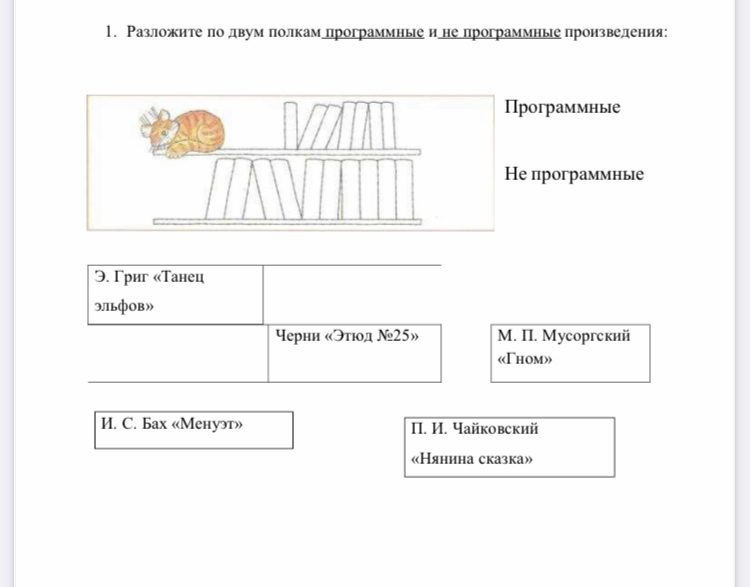 Прослушать А. К. Лядов "Кикимора", С. Прокофьев сюита "Зимний костер". Сделать характеристику по таблице.                               https://www.youtube.com/watch?v=m0L9fYMq7Gg          https://www.youtube.com/watch?v=RCOXkWAAE8E